INDICAÇÃO Nº 1641/2015Sugere ao Poder Executivo Municipal que efetue a limpeza de Praça localizada na Vila São José. Excelentíssimo Senhor Prefeito Municipal, Nos termos do Art. 108 do Regimento Interno desta Casa de Leis, dirijo-me a Vossa Excelência para sugerir que, por intermédio do Setor competente, sejam realizados os serviços roçagem de mato e limpeza da Praça, localizada no cruzamento das Ruas Duque de Caxias, com Pedro Alvares Cabral, Vila São José.Justificativa:Próximo à Praça funciona um salão de bailes. Devido ao mato alto, frequentadores do mencionado salão, aproveitam para prática de atos libidinosos. Moradores próximos estão escandalizados com o que ocorre ali. Pedem providencias.Plenário “Dr. Tancredo Neves”, em 22 de abril de 2.015.Gustavo Bagnoli-vereador-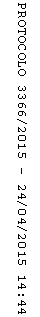 